Workflow to compile illicit financial flows statistics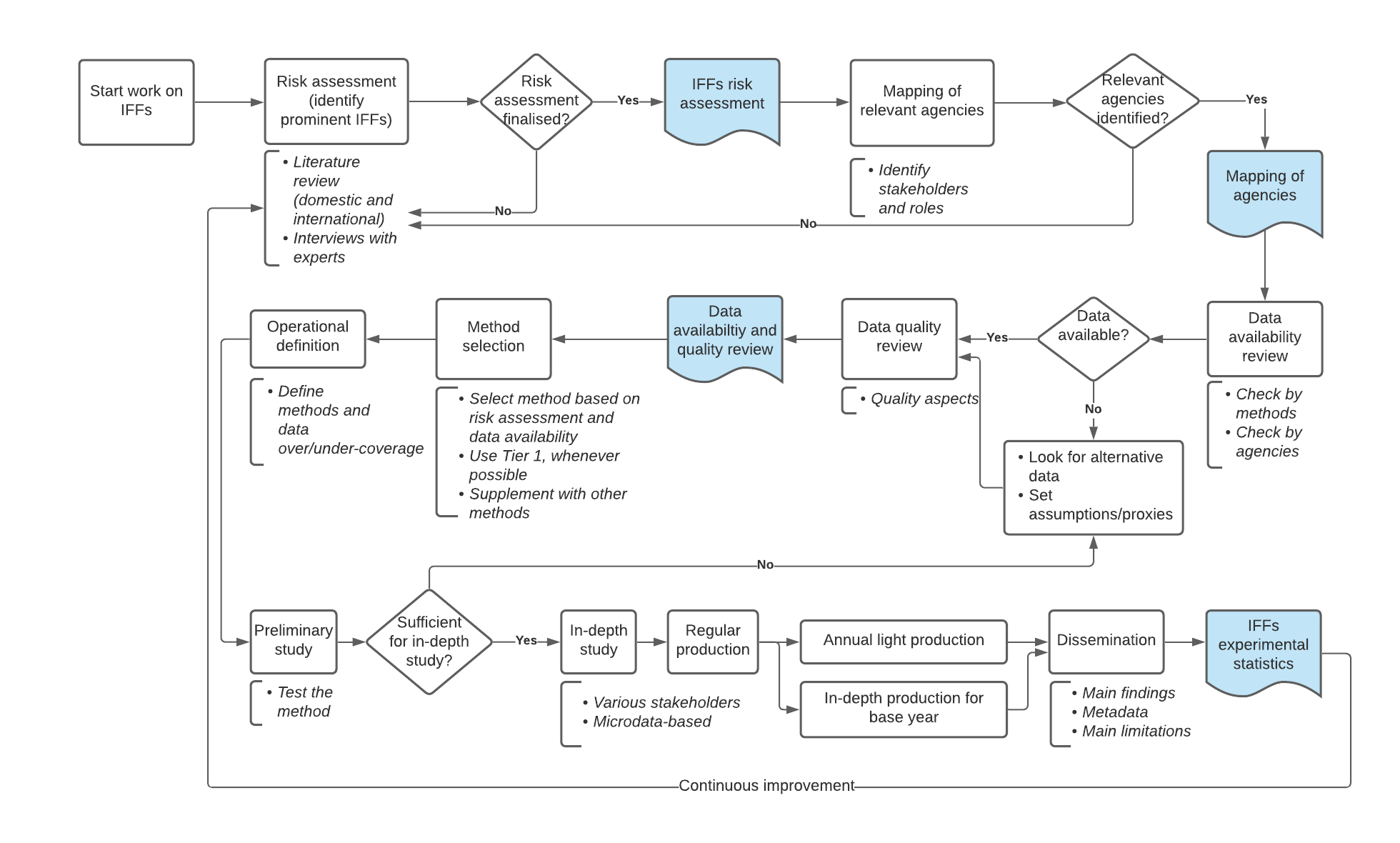 